2013.04.14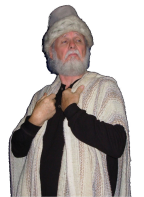 Am I Also a Pharisee?
저도 바리새인 인가요?Luke (누가복음) 18:9-14
서상원 전도사Pharisees kept the law, just as we do today.Jesus commands us to go, outside the church, unto one another바리새인들은 오늘 우리가 하는 그대로 법을 지켰습니다.그러나 예수님은 우리에게 가라고 하십니다, 교회 밖으로 서로를 향해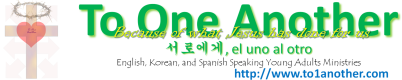 2013.04.14Am I Also a Pharisee?
저도 바리새인 인가요?Luke (누가복음) 18:9-14
서상원 전도사Pharisees kept the law, just as we do today.Jesus commands us to go, outside the church, unto one another바리새인들은 오늘 우리가 하는 그대로 법을 지켰습니다.그러나 예수님은 우리에게 가라고 하십니다, 교회 밖으로 서로를 향해Luke (누가복음) 18:9-149 Then Jesus told this story to some who had great confidence in their own righteousness and scorned everyone else: 10 “Two men went to the Temple to pray. One was a Pharisee, and the other was a despised tax collector.11 The Pharisee stood by himself and prayed this prayer: ‘I thank you, God, that I am not a sinner like everyone else. For I don’t cheat, I don’t sin, and I don’t commit adultery. I’m certainly not like that tax collector! 12 I fast twice a week, and I give you a tenth of my income.’13 “But the tax collector stood at a distance and dared not even lift his eyes to heaven as he prayed. Instead, he beat his chest in sorrow, saying, ‘O God, be merciful to me, for I am a sinner.’ 14 I tell you, this sinner, not the Pharisee, returned home justified before God. For those who exalt themselves will be humbled, and those who humble themselves will be exalted.”9또 예수님은 자기가 의롭다고 믿고 다른 사람을 멸시하는 사람들에게 이런 비유로 말씀하셨다. 10“두 사람이 기도하려고 성전에 올라갔는데 하나는 바리새파 사람이었고 또 하나는 세무원이었다.11바리새파 사람은 따로 서서 ‘하나님, 나는 다른 사람들처럼 사기꾼도 아니고 정직하지 못하거나 간음하는 사람도 아니며 또 이 세무원과도 같지 않음을 감사합니다. 12나는 일 주일에 두 번씩 금식하며 모든 수입의 십일조를 바치고 있습니다’ 하고 기도했으나13세무원은 멀리 서서 감히 하늘을 우러러보지도 못하고 가슴을 치며 ‘하나님, 이 죄인을 불쌍히 여겨 주십시오’ 하고 기도하였다. 14내가 너희에게 말하지만 이 세무원이 저 바리새파 사람보다 의롭다는 인정을 받고 집으로 돌아갔다. 누구든 지 자기를 높이는 사람은 낮아지고 자기를 낮추는 사람은 높아질 것이다.”Matthew (마태복음) 23:2-5"The teachers of religious law and the Pharisees are the official interpreters of the law of Moses. 3 So practice and obey whatever they tell you, but don't follow their example. For they don't practice what they teach. 4 They crush people with unbearable religious demands and never lift a finger to ease the burden. 5 "Everything they do is for show. 2“율법학자들과 바리새파 사람들은 모세의 율법을 가르치는 사람들이다. 3그러므로 너희는 그들이 말하는 것이 무엇이든지 따르고 지켜야 한다. 그러나 그들의 행동은 본받지 말아라. 그들은 말만 하고 실천하지 않는다. 4그들은 무거운 짐을 남의 어깨에 지우고 자기들은 손끝 하나 까딱하려 하지 않으며 5또 하는 일마다 남에게 보이려고 기도할 때 차는 작은 성구함을 크게 하고 옷 술을 길게 달고 다닌다.Matthew (마태복음) 9:9-139 As Jesus was walking along, he saw a man named Matthew sitting at his tax collector’s booth. “Follow me and be my disciple,” Jesus said to him. So Matthew got up and followed him.10 Later, Matthew invited Jesus and his disciples to his home as dinner guests, along with many tax collectors and other disreputable sinners. 11 But when the Pharisees saw this, they asked his disciples, “Why does your teacher eat with such scum?”12 When Jesus heard this, he said, “Healthy people don’t need a doctor—sick people do.” 13 Then he added, “Now go and learn the meaning of this Scripture: ‘I want you to show mercy, not offer sacrifices.’ For I have come to call not those who think they are righteous, but those who know they are sinners.”9예수님이 그 곳을 떠나가시다가 마태라는 사람이 세관에 앉아 있는 것을 보시고 그에게 “나를 따라오너라” 하시자 그가 일어나 예수님을 따랐다. 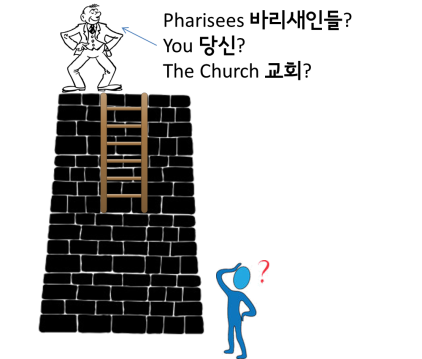 10예수님이 제자들과 함께 마태의 집에서 식사하실 때 세무원과 죄인들도 많이 와서 자리를 같이하였다. 11이것을 본 바리새파 사람들이 예수님의 제자들에게 “어째서 당신들의 선생은 세무원이나 죄인들과 함께 식사하시오?” 하고 물었다.12예수님은 그 말을 들으시고 이렇게 말씀하셨다. “건강한 사람에게는 의사가 필요 없고 병든 사람에게만 의사가 필요하다. 13너희는 가서 ‘내가 자비를 원하고 제사를 원치 않는다’라는 말씀이 무슨 뜻인지 배워라. 나는 의로운 사람을 부르러 온 것이 아니라 죄인을 부르러 왔다.”Luke (누가복음) 18:9-149 Then Jesus told this story to some who had great confidence in their own righteousness and scorned everyone else: 10 “Two men went to the Temple to pray. One was a Pharisee, and the other was a despised tax collector.11 The Pharisee stood by himself and prayed this prayer: ‘I thank you, God, that I am not a sinner like everyone else. For I don’t cheat, I don’t sin, and I don’t commit adultery. I’m certainly not like that tax collector! 12 I fast twice a week, and I give you a tenth of my income.’13 “But the tax collector stood at a distance and dared not even lift his eyes to heaven as he prayed. Instead, he beat his chest in sorrow, saying, ‘O God, be merciful to me, for I am a sinner.’ 14 I tell you, this sinner, not the Pharisee, returned home justified before God. For those who exalt themselves will be humbled, and those who humble themselves will be exalted.”9또 예수님은 자기가 의롭다고 믿고 다른 사람을 멸시하는 사람들에게 이런 비유로 말씀하셨다. 10“두 사람이 기도하려고 성전에 올라갔는데 하나는 바리새파 사람이었고 또 하나는 세무원이었다.11바리새파 사람은 따로 서서 ‘하나님, 나는 다른 사람들처럼 사기꾼도 아니고 정직하지 못하거나 간음하는 사람도 아니며 또 이 세무원과도 같지 않음을 감사합니다. 12나는 일 주일에 두 번씩 금식하며 모든 수입의 십일조를 바치고 있습니다’ 하고 기도했으나13세무원은 멀리 서서 감히 하늘을 우러러보지도 못하고 가슴을 치며 ‘하나님, 이 죄인을 불쌍히 여겨 주십시오’ 하고 기도하였다. 14내가 너희에게 말하지만 이 세무원이 저 바리새파 사람보다 의롭다는 인정을 받고 집으로 돌아갔다. 누구든 지 자기를 높이는 사람은 낮아지고 자기를 낮추는 사람은 높아질 것이다.”Matthew (마태복음) 23:2-5"The teachers of religious law and the Pharisees are the official interpreters of the law of Moses. 3 So practice and obey whatever they tell you, but don't follow their example. For they don't practice what they teach. 4 They crush people with unbearable religious demands and never lift a finger to ease the burden. 5 "Everything they do is for show. 2“율법학자들과 바리새파 사람들은 모세의 율법을 가르치는 사람들이다. 3그러므로 너희는 그들이 말하는 것이 무엇이든지 따르고 지켜야 한다. 그러나 그들의 행동은 본받지 말아라. 그들은 말만 하고 실천하지 않는다. 4그들은 무거운 짐을 남의 어깨에 지우고 자기들은 손끝 하나 까딱하려 하지 않으며 5또 하는 일마다 남에게 보이려고 기도할 때 차는 작은 성구함을 크게 하고 옷 술을 길게 달고 다닌다.Matthew (마태복음) 9:9-139 As Jesus was walking along, he saw a man named Matthew sitting at his tax collector’s booth. “Follow me and be my disciple,” Jesus said to him. So Matthew got up and followed him.10 Later, Matthew invited Jesus and his disciples to his home as dinner guests, along with many tax collectors and other disreputable sinners. 11 But when the Pharisees saw this, they asked his disciples, “Why does your teacher eat with such scum?”12 When Jesus heard this, he said, “Healthy people don’t need a doctor—sick people do.” 13 Then he added, “Now go and learn the meaning of this Scripture: ‘I want you to show mercy, not offer sacrifices.’ For I have come to call not those who think they are righteous, but those who know they are sinners.”9예수님이 그 곳을 떠나가시다가 마태라는 사람이 세관에 앉아 있는 것을 보시고 그에게 “나를 따라오너라” 하시자 그가 일어나 예수님을 따랐다. 10예수님이 제자들과 함께 마태의 집에서 식사하실 때 세무원과 죄인들도 많이 와서 자리를 같이하였다. 11이것을 본 바리새파 사람들이 예수님의 제자들에게 “어째서 당신들의 선생은 세무원이나 죄인들과 함께 식사하시오?” 하고 물었다.12예수님은 그 말을 들으시고 이렇게 말씀하셨다. “건강한 사람에게는 의사가 필요 없고 병든 사람에게만 의사가 필요하다. 13너희는 가서 ‘내가 자비를 원하고 제사를 원치 않는다’라는 말씀이 무슨 뜻인지 배워라. 나는 의로운 사람을 부르러 온 것이 아니라 죄인을 부르러 왔다.”